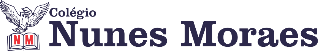 AGENDA DIÁRIA 3º ANO – 02 DE JUNHO 1ª AULA: LÍNGUA PORTUGUESA.Capítulo 8: Poesia de cada dia. Objetos de conhecimento: Emprego de S e SS nas palavras.Aprendizagens essenciais: Ler e escrever palavras com S e SS corretamente, considerando o contexto de aplicação dessas consoantes.Link da videoaula: https://youtu.be/RrGItStazow ROTEIRO DA AULAAtividades propostas: Atividade será resolvida no caderno.Colégio Nunes Moraes – Dedicação e CompromissoATIVIDADE DE PORTUGUÊS- 3º ANO EFAluno (a) ________________________________________________ Nº________Professor (a) _____________________________________Data____/_____/_____01- Leia o poema abaixo:O Menino Azul – Cecília MeirelesO menino quer um burrinho
para passear.
Um burrinho manso,
que não corra nem pule,
mas que saiba conversar.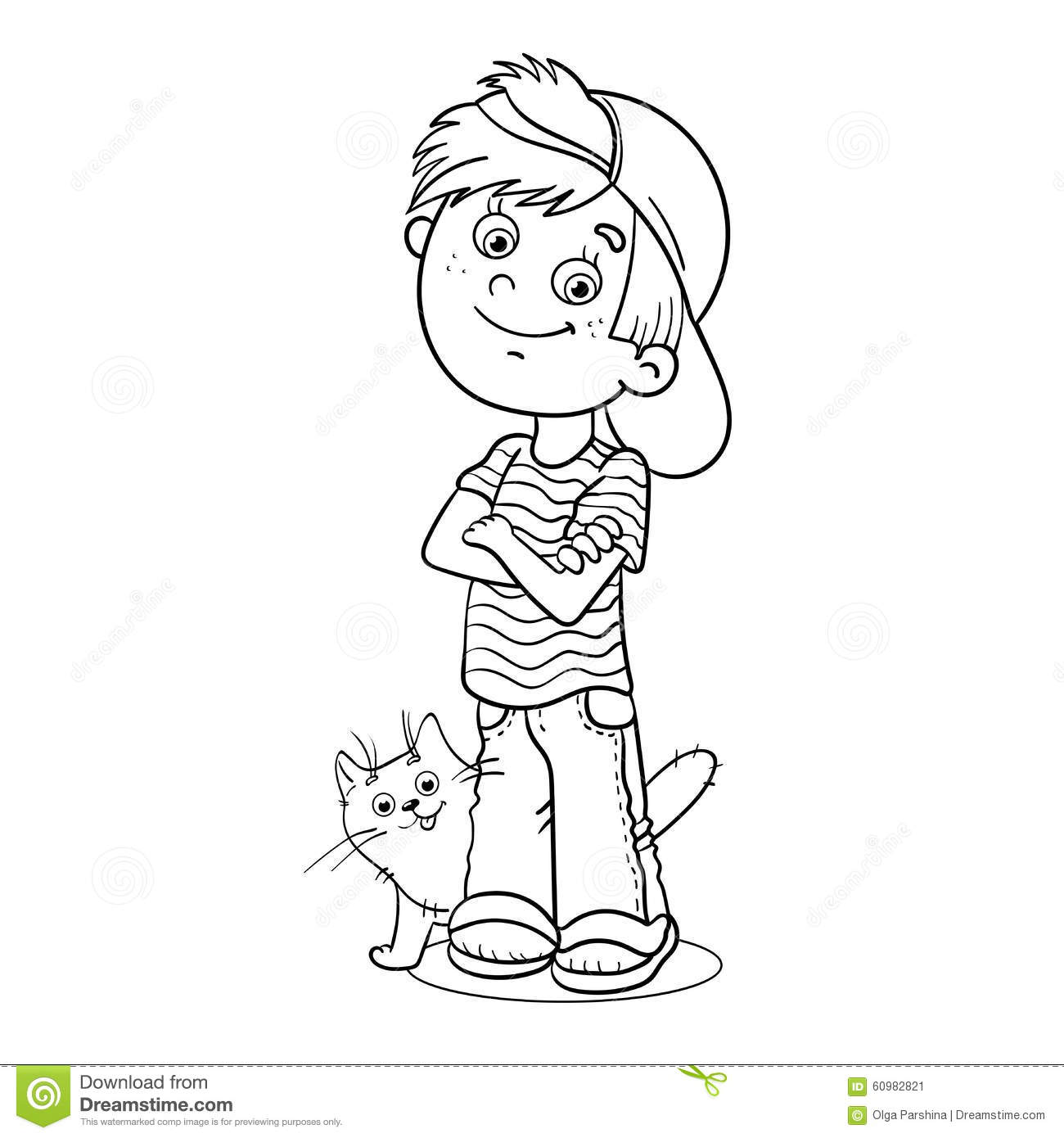 O menino quer um burrinho
que saiba dizer
o nome dos rios,
das montanhas, das flores,
– de tudo o que aparecer.O menino quer um burrinho
que saiba inventar histórias bonitas
com pessoas e bichos
e com barquinhos no mar.a) O menino do poema quer um burrinho manso, que não corra nem pule. Sublinhe no poema, o que o menino quer que o burrinho saiba.b) Quantas estrofes tem o poema que você leu?___________________________________________________________________c) E quantos versos ele possui?___________________________________________________________________02- Retire do poema O menino azul o que se pede:a) três palavras com SS: ________________, ________________ e ______________.b) duas palavras com S no início: ___________________ e ____________________.c) uma palavra em que o S tenha som de Z: __________________.d) duas palavras com S entre consoante e vogal: __________________.03- Leia a estrofe retirada do poema:”O menino quer um burrinho
para passear.
Um burrinho manso,
que não corra nem pule,
mas que saiba conversar.”Que adjetivo caracteriza o burrinho?___________________________________________________________________04- Separe as palavras do quadro na coluna adequada.2ª AULA: MATEMÁTICA.Capítulo 8: Começando a multiplicar. Pág.: 78 e 79.Objetos de conhecimento: Construção de fatos fundamentais da multiplicação. Aprendizagens essenciais: Calcular o resultado da multiplicação (por 2, 3, 4 e 5) em situações-problema.Link da videoaula: https://youtu.be/w4htP_OH0oA ROTEIRO DA AULAAtividades propostas: Aperte o passo p.78, questão 5.Atividade para casa: Ler e descobrir p.79, questões 1 e 2.3ª AULA: CIÊNCIAS.Capítulo 8: O ciclo da vida dos animais. Págs.: 48 a 51.Objetos de conhecimento: Formas de nascer.Aprendizagens essenciais: Descrever e comunicar as alterações que ocorrem desde o nascimento em animais de diferentes meios terrestres ou aquáticos, inclusive o homem.Link da videoaula: https://youtu.be/FWrd2OXeqHo ROTEIRO DA AULAAtividades propostas: Animais não nascem de ovos p.48 e 49; agora é com você p.51, questões 2 e 3.Atividade de casa: Agora é com você p. 50, questão 1.4ª AULA: ARTE.Capítulo 8: A voz de cada um. Pág.: 96 e 97.Objetos de conhecimento: Voz: potencialidades, qualidades e diferenças entre os diversos tipos de voz.Aprendizagens essenciais: Explorar fontes sonoras diversas, como as existentes no próprio corpo (voz).Link da videoaula: https://youtu.be/jDSHJSVrN64 ROTEIRO DA AULAAtividades propostas: O timbre, p.96; Agora é com você p.97; Avaliação de Arte (para os alunos do ensino remoto,  orientação pelo Meet).Bons estudos e uma ótima quarta-feira!SSS inicialS com som de ZS entre consoante e vogal